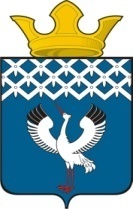 Российская ФедерацияСвердловская областьБайкаловский муниципальный районДума Байкаловского сельского поселения17-е заседание 5-го созываРЕШЕНИЕ05 марта 2024 г.                            с. Байкалово                                             № 90Об утверждении прогнозного плана приватизации муниципального имущества на 2024 год	В соответствии с Гражданским кодексом Российской Федерации, Федеральным законом от 21 декабря 2001 года № 178-ФЗ «О приватизации государственного и муниципального имущества», Федеральным законом от 6 октября 2003 года № 131-ФЗ «Об общих принципах организации местного самоуправления в Российской Федерации», Уставом Байкаловского сельского поселения, Положением о приватизации муниципального имущества  в муниципальном образовании Байкаловском сельском поселении, утвержденным Решением Думы Байкаловского сельского поселения от 21.05.2009  года  № 31, Дума Байкаловского сельского поселения решила:	1. Утвердить прогнозный план приватизации муниципального имущества на 2024 год (приложение).	2. Администрации Байкаловского сельского поселения обеспечить в установленном порядке реализацию прогнозного плана приватизации муниципального имущества на 2024 год. 	3. Опубликовать настоящее решение в Информационном  вестнике Байкаловского сельского поселения и на официальном сайте Думы Байкаловского сельского поселения в сети «Интернет»  https://байкдума.рф.Председатель Думы Байкаловского сельского поселения  Байкаловского муниципального районаСвердловской области                                     		          С.В. Кузеванова 05 марта 2024 г.Глава Байкаловского сельского поселения Байкаловского муниципального районаСвердловской области                     	                                                Д.В. Лыжин05 марта 2024 г.Утвержденрешением ДумыБайкаловского сельского поселенияот 05 марта 2024 г. № 90Глава 1. ОСНОВНЫЕ ЗАДАЧИ И НАПРАВЛЕНИЯПРИВАТИЗАЦИИ МУНИЦИПАЛЬНОГО ИМУЩЕСТВА	1) Основными задачами в сфере приватизации муниципального имущества являются:	- приватизация муниципального имущества, не задействованного в решении вопросов местного значения;	- формирование доходов местного бюджета;	2) Основными направлениями приватизации муниципального имущества являются:	- преобразование муниципального унитарного предприятия в общество с ограниченной ответственностью;	- продажа объектов недвижимости в электронной форме: на аукционе, посредством публичного предложения, без объявления цены;	- продажа объектов движимого имущества в электронной форме: на аукционе, посредством публичного предложения, без объявления цены.2. ПРОГНОЗНЫЙ ПЛАНПРИВАТИЗАЦИИ МУНИЦИПАЛЬНОГО ИМУЩЕСТВА БАЙКАЛОВСКОГО СЕЛЬСКОГО ПОСЕЛЕНИЯ НА 2024 ГОД3. ПЕРЕЧЕНЬМУНИЦИПАЛЬНЫХ УНИТАРНЫХ ПРЕДПРИЯТИЙ БАЙКАЛОВСКОГО СЕЛЬСКОГО ПОСЕЛЕНИЯ, КОТОРЫЕ ПОДЛЕЖАТ РЕОРГАНИЗАЦИИ ПУТЕМ ПРЕОБРАЗОВАНИЯ В ОБЩЕСТВО С ОГРАНИЧЕННОЙ ОТВЕТСТВЕННОСТЬЮ ПРИВАТИЗАЦИИ№ п/пНаименование объекта1Нежилое здание с. Байкалово, ул. Октябрьская, д.54ж2Легковой автомобиль ГАЗ-31023Партия стальных водогазопроводных труб, бывших в употреблении№ п/пНаименование муниципального унитарного предприятияМестонахождениеСпособ приватизации1.Муниципальное унитарное предприятие «Служба заказчика» муниципального образования Байкаловского сельского поселения623870, Свердловская область,  Байкаловский район, 	 с. Байкалово,  ул. Кузнецова,  д. 6.	Преобразование в хозяйственное общество